Distretto Scolastico n. 15LICEO SCIENTIFICO STATALE	“E. Fermi” COSENZA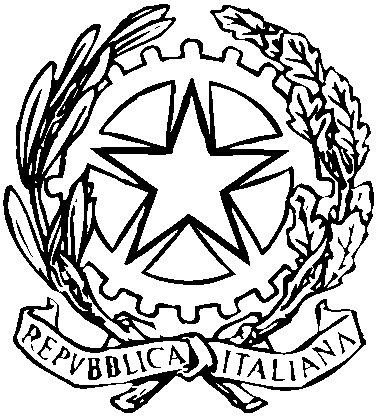 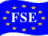 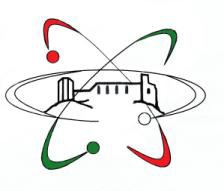 Liceo sede di progetti cofinanziati dal Fondo sociale EuropeoPIANO DI LAVORO INDIVIDUALEarticolato secondo le Indicazioni Nazionali per i percorsi liceali (art.10, comma 3, DPR 15 marzo 2010, n.89)Prof.  Teresa Meranda	Disciplina   Matematica			 Asse  Matematico		         Classe  III sez. L         	a.s. 2016-2017ANALISI DELLA SITUAZIONE DI PARTENZA  La classe è formata da 16 alunni,11 maschi e 5 femmine,pochi abitano in città,la maggior parte risiede nei paesi limitrofi,pertanto parte del loro tempo è dedicato agli spostamenti per raggiungere le proprie abitazioni. In classe hanno,finora,manifestato un comportamento collaborativo mostrandosi attenti e partecipi anche nel riconoscere di avere applicato poco alcune procedure di calcolo e nel richiedere,quindi, alcuni interventi di riepilogo e di graduale applicazione(equazioni e disequazioni).Gli esiti delle prove d’ingresso sono stati deludenti,mostrando una classe divisa in due livelli:basso e medio basso,interrogati singolarmente,o messi a lavorare in gruppo con diversa suddivisione di compiti,opportunamente guidati,sono riusciti ad ottenere risultati diversi:alcuni mediocri,altri sufficienti ed alcuni più che sufficienti nel calcolo,pochi si esprimono attraverso un linguaggio specifico e quasi tutti eseguono tutti i compiti assegnati come lavoro domestico,con l’abitudine di confrontarli in classe  richiedendo ulteriori spiegazioni in merito ad esercizi o quesiti poco chiari o non risolti. Pertanto, si cercherà, in itinere, di compensare le carenze.COMPETENZE CHIAVE DI CITTADINANZA - TRASVERSALIU.D.A.  n°  1  Equazioni e Disequazioni - Funzioni e trasformazioni geometriche       TEMPI :  Settembre – NovembreN.B.Il presente piano di lavoro fa riferimento al piano di lavoro diparmentale di appartenenza e al piano di lavoro del proprio C.d.CN.B.Il presente piano di lavoro fa riferimento al piano di lavoro diparmentale di appartenenza e al piano di lavoro del proprio U.D.A.  n°  2  Geometria analitica: retta e parabola      TEMPI :  Dicembre - GennaioN.B.Il presente piano di lavoro fa riferimento al piano di lavoro diparmentale di appartenenza e al piano di lavoro del proprio C.d.CN.B.Il presente piano di lavoro fa riferimento al piano di lavoro diparmentale di appartenenza e al piano di lavoro del proprio U.D.A.  n°  3  Geometria analitica: circonferenza ed ellisse TEMPI :  Febbraio-MarzoU.D.A.  n° 4 Geometria analitica:iperbole e coniche- Complementi di algebra- Statistica TEMPI : Aprile - GiugnoN.B. Il presente piano di lavoro fa riferimento al piano di lavoro dipartimentale di appartenenza e al piano di lavoro del proprio C.d.Cl.AMBITO DI RIFERIMENTOCOMPETENZE CHIAVEGLI STUDENTI DEVONO ESSERE CAPACI DI:Costruzione del séImparare a imparare ProgettareOrganizzare e gestire il proprio apprendimento. Utilizzare un proprio metodo di studio e di lavoro.Elaborare e realizzare attività seguendo la logica della progettazione.Relazione con gli altriComunicare Collaborare/partecipareComprendere e rappresentare testi e messaggi di genere e di complessità diversi, formulati con linguaggi e supporti diversi.Lavorare, interagire con gli altri in precise e specifiche attività collettive.Rapporto con la realtà naturale e socialeRisolvere problemi Individuare collegamenti e relazioni Acquisire/interpretare l’informazione ricevutaComprendere, interpretare ed intervenire in modo personale negli eventi del mondo. Costruire conoscenze significative e dotate di senso.Esplicitare giudizi critici distinguendo i fatti dalle operazioni, gli eventi dalle congetture, le cause dagli effetti.COMPETENZE SPECIFICHEABILITA’CONOSCENZE(programmatiche in riferimento ai contenuti della U.D.A)METODOLOGIE E STRUMENTI  VERIFICA  E VALUTAZIONECOMPETENZEDI BASE         Lo studente deve: apprendere le tecniche e le procedure per la risoluzione di disequazioni algebriche di vario tipo;riuscire a descrivere un problema con un’equazione, una disequazione o un sistema di equazioni o disequazioni; apprendere ed analizzare le principali funzioni sia graficamente che analiticamente e saper operare su funzioni composte e inverse;approfondire il linguaggio delle funzioni  (dominio, composizione, inversa, ecc.) che serviranno sia per lo studio delle funzioni del tipo f(x) = ax + b,  f(x) = ax2 + bx + c e la loro rappresentazione nel piano cartesiano, che la comprensione dei fenomeni fisici e delle relative teorie; apprendere le equazioni delle isometrie   Lo studente deve sapere:Applicare i principi di equivalenza delle disequazioni.Risolvere disequazioni algebriche e sistemi di disequazioni e semplici equazioni e disequazioni in cui compaiono valori assoluti.Rappresentare, anche graficamente, gli insiemi delle soluzioni.Individuare il dominio di una funzione.Individuare le funzioni che descrivono alcuni semplici fenomeni nel mondo reale.Determinare l'espressione di una funzione composta e di una funzione inversa.Saper calcolare in modo esatto o approssimato gli zeri di una funzione.Saper individuare le equazioni analitiche delle simmetrie e della traslazione. Applicare le isometrie ai grafici delle funzionii Concetto di intervallo.Principi di equivalenza delle disequazioniDisequazioni algebriche intere di primo e di secondo grado.Sistemi di disequazioni.La regola dei segni.Concetto di valore assoluto di un numero reale.Equazioni e disequazioni in valore assoluto.Equazioni e disequazioni irrazionali.Definizione di funzione,  e nozioni fondamentali sulle funzioni.Principali caratteristiche delle funzioni.Ricerca degli zeri di una funzioneTrasformazioni geometriche nel piano: le isometrieLezioneFrontaleLezioneMultimedialeDiscussioneGuidataLezionePartecipataLavoro diGruppoAttività ’ diLaboratorioProblem SolvingElaborazionedi SchemiAttività diFeedbackStrumenti:Libro di TestoLaboratorioMultimedialeBiblioteca Verifiche orali/scritte (esercizi, problemi, quesiti a risposta multipla e a risposta aperta, ecc.)Sondaggi  dal posto ed interventi estemporanei pertinentiVerifiche sommative scrittePresentazioni multimedialiVerifica sulle competenzeGriglie elaborate dal DipartimentoComprendere il linguaggio formale specifico della matematica , saper utilizzare le procedure tipiche del pensiero matematico, conoscere i contenuti fondamentali  delle teorie che sono alla base della descrizione matematica della realtà.-Comprendere le strutture portanti dei procedimenti argomentativi e dimostrativi della matematica , anche attraverso la padronanza del linguaggio logico-formale, e usarle in particolare nell’individuare e risolvere problemi di varia natura .-Saper utilizzare strumenti di calcolo e di rappresentazione per la modellizzazione e la risoluzione dei problemi.COMPETENZE SPECIFICHEABILITA’CONOSCENZE(programmatiche in riferimento ai contenuti della U.D.A)METODOLOGIE E STRUMENTI  VERIFICA  E VALUTAZIONECOMPETENZEDI BASEL'alunno deve:dominare attivamente i concetti e i metodi della geometria analitica.operare con le rette e le parabole nel piano dal punto di vista della geometria analitica.saper applicare le conoscenze delle proprietà della parabola allo studio di argomenti di fisica e di altre discipline.saper risolvere particolari equazioni e disequazioni  Rappresentare nel piano cartesiano una retta di data equazioneRiconoscere la posizione reciproca di due rette dalle loro equazioni.Determinare l'equazione di una retta soddisfacente determinate condizioni.Risolvere semplici problemi su punti, rette e parabole, applicando le principali trasformazioni studiate nel piano cartesiano.Determinare l'equazione della parabola.Riconoscere la parabola dalla sua equazione.Determinare l'intersezione fra una parabola e un'altra curva.Determinare l'equazione delle tangenti a una parabola.Risolvere problemi di geometria analitica sulla parabola.Studiare fasci di parabole.Risolvere graficamente alcuni tipi di equazioni e disequazioni irrazionali.Applicare le trasformazioni geometriche alla parabola.Utilizzare la parabola per costruire modelli matematici di situazioni reali tratte dalla fisica e da altre discipline.i Significato di equazione di una retta nel piano cartesianoEquazione di un luogo geometrico.La retta. Perpendicolarità e parallelismo.Principali formule sulla retta.Distanza punto-retta.Asse di un segmento, bisettrice di un angolo.Fasci di rette.La parabola come luogo geometrico nel piano cartesiano.Proprietà fondamentali della parabola.Tracciare il grafico di una parabola di data equazione.Determinare l'equazione di una parabola dati alcuni elementi.Stabilire la posizione reciproca di rette e parabola. Trovare le rette tangenti ad una parabola.Formula di sdoppiamento.Operare con i fasci di parabole.Trasformazioni geometriche della parabola nel piano cartesiano.Equazione di una curva trasformata.Grafici deducibili dalla parabola.LezioneFrontaleLezioneMultimedialeDiscussioneGuidataLezionePartecipataLavoro diGruppoAttività ’ diLaboratorioProblem SolvingElaborazionedi SchemiAttività diFeedbackStrumenti:Libro di TestoLaboratorioMultimedialeBiblioteca Verifiche orali/scritte (esercizi, problemi, quesiti a risposta multipla e a risposta aperta, ecc.)Sondaggi  dal posto ed interventi estemporanei pertinentiVerifiche sommative scrittePresentazioni multimedialiVerifica sulle competenzeGriglie elaborate dal DipartimentoComprendere il linguaggio formale specifico della matematica , saper utilizzare le procedure tipiche del pensiero matematico, conoscere i contenuti fondamentali  delle teorie che sono alla base della descrizione matematica della realtà.-Comprendere le strutture portanti dei procedimenti argomentativi e dimostrativi della matematica , anche attraverso la padronanza del linguaggio logico-formale, e usarle in particolare nell’individuare e risolvere problemi di varia natura .-Saper utilizzare strumenti di calcolo e di rappresentazione per la modellizzazione e la risoluzione dei problemi.COMPETENZE SPECIFICHEABILITA’CONOSCENZE(programmatiche in riferimento ai contenuti della U.D.A)METODOLOGIE E STRUMENTI  VERIFICA  E VALUTAZIONECOMPETENZEDI BASEL'alunno deve:dominare attivamente i concetti e i metodi della geometria analitica;apprendere le caratteristiche e le proprietà della circonferenza e dell'ellisse;sapere operare con le circonferenze e le ellissi nel piano dal punto di vista della geometria analitica;saper applicare le conoscenze delle proprietà della circonferenza e delle ellissi allo studio di argomenti di fisica e di altre discipline;saper risolvere particolari equazioni e disequazioni.Determinare l'equazione della circonferenza.Riconoscere la circonferenza dalla sua equazione.Determinare l'intersezione fra una circonferenza e un'altra curva.Determinare l'equazione delle tangenti a una circonferenza.Risolvere problemi di geometria analitica sulla circonferenza.Studiare fasci di circonferenza.Risolvere graficamente alcuni tipi di equazioni e disequazioni irrazionali.Applicare le trasformazioni geometriche alla circonferenza.Utilizzare la circonferenza per costruire modelli matematici di situazioni reali tratte dalla fisica e da altre discipline.  Determinare l'equazione dell'ellisse.Riconoscere l'ellisse dalla sua equazione.Determinare l'intersezione fra l'ellisse e un'altra curva.Determinare l'equazione delle tangenti a una ellisse.Risolvere problemi di geometria analitica sull'ellisse.Applicare le trasformazioni geometriche all'ellisse.Utilizzare l'ellisse per costruire modelli matematici di situazioni reali tratte dalla fisica e da altre discipline.  iLa circonferenza come luogo geometrico nel piano cartesiano.Proprietà fondamentali della circonferenza.Trasformazioni geometriche della circonferenza nel piano cartesiano.Equazione di una curva trasformata.Grafici deducibili dalla circonferenza.Fasci di circonferenza.L'ellisse come luogo geometrico nel piano cartesiano.Proprietà fondamentali dell'ellisseTrasformazioni geometriche dell'ellisse nel piano cartesiano.Ellisse traslata.Grafici deducibili dall'ellisse.LezioneFrontaleLezioneMultimedialeDiscussioneGuidataLezionePartecipataLavoro diGruppoAttività ’ diLaboratorioProblem SolvingElaborazionedi SchemiAttività diFeedbackStrumenti:Libro di TestoLaboratorioMultimedialeBiblioteca Verifiche orali/scritte (esercizi, problemi, quesiti a risposta multipla e a risposta aperta, ecc.)Sondaggi  dal posto ed interventi estemporanei pertinentiVerifiche sommative scrittePresentazioni multimedialiVerifica sulle competenzeGriglie elaborate dal DipartimentoComprendere il linguaggio formale specifico della matematica , saper utilizzare le procedure tipiche del pensiero matematico, conoscere i contenuti fondamentali  delle teorie che sono alla base della descrizione matematica della realtà.-Comprendere le strutture portanti dei procedimenti argomentativi e dimostrativi della matematica , anche attraverso la padronanza del linguaggio logico-formale, e usarle in particolare nell’individuare e risolvere problemi di varia natura .-Saper utilizzare strumenti di calcolo e di rappresentazione per la modellizzazione e la risoluzione dei problemi.COMPETENZE SPECIFICHEABILITA’CONOSCENZE(programmatiche in riferimento ai contenuti della U.D.A)METODOLOGIE E STRUMENTI  VERIFICA  E VALUTAZIONECOMPETENZEDI BASEL'alunno deve:dominare attivamente i concetti e i metodi della geometria analiticaoperare con le iperboli nel piano dal punto di vista della geometria analiticasaper applicare le conoscenze delle proprietà dell'iperbole allo studio di argomenti di fisica e di altre discipline.saper risolvere particolari equazioni e disequazionistudiare le coniche dal punto di vista analiticoacquisire la conoscenza di semplici esempi di successioni numeriche e saper trattare situazioni in cui si presentano progressioni aritmetiche e geometriche.Saper applicare gli elementi fondamentali  della statisticaper eseguire un’indagine statistica.Determinare l'equazione dell'iperbole.Riconoscere l'iperbole dalla sua equazione.Determinare l'intersezione fra un'iperbole e un'altra curva.Determinare l'equazione delle tangenti a un'iperbole.Risolvere problemi di geometria analitica sull'iperbole.Applicare le trasformazioni geometriche alla circonferenza.Risolvere graficamente alcuni tipi di equazioni e disequazioni irrazionali.Utilizzare l'iperbole per costruire modelli matematici di situazioni reali tratte dalla fisica e da altre discipline.  Riconoscere una conica dal discriminante della sua equazioneUtilizzare gli strumenti statistici per la rappresentazione grafica dei dati.iL'iperbole come luogo geometrico nel piano cartesiano.Proprietà fondamentali dell'iperbole.Trasformazioni geometriche dell'iperbole nel piano cartesiano.Iperbole equilateraFunzione omografica.Grafici deducibili dall'iperbole.La conica come intersezione tra un piano e una superficie conica indefinita.Discriminante di una conicaConcetti fondamentali della statistica.Frequenze,tabelle,serie.Rappresentazione grafiche dei dati.Valori di sintesi: medie.Valori di sintesi: indici di variabilità.La distribuzione gaussiana e l’inferenza statistica.Dipendenza,regressione,correlazione,contingenza.LezioneFrontaleLezioneMultimedialeDiscussioneGuidataLezionePartecipataLavoro diGruppoAttività ’ diLaboratorioProblem SolvingElaborazionedi SchemiAttività diFeedbackStrumenti:Libro di TestoLaboratorioMultimedialeBiblioteca Verifiche orali/scritte (esercizi, problemi, quesiti a risposta multipla e a risposta aperta, ecc.)Sondaggi  dal posto ed interventi estemporanei pertinentiVerifiche sommative scrittePresentazioni multimedialiVerifica sulle competenzeGriglie elaborate dal DipartimentoComprendere il linguaggio formale specifico della matematica , saper utilizzare le procedure tipiche del pensiero matematico, conoscere i contenuti fondamentali  delle teorie che sono alla base della descrizione matematica della realtà.-Comprendere le strutture portanti dei procedimenti argomentativi e dimostrativi della matematica , anche attraverso la padronanza del linguaggio logico-formale, e usarle in particolare nell’individuare e risolvere problemi di varia natura .-Saper utilizzare strumenti di calcolo e di rappresentazione per la modellizzazione e la risoluzione dei problemi.